Publicado en Barcelona el 02/05/2017 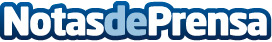 Albadalejo ilumina la pasión en la fachada de la Sagrada FamiliaDurante los días de Semana Santa se ha podido contemplar en Barcelona, de forma excepcional, un singular vía crucis proyectado en la simbólica fachada de la pasión de la Sagrada Familia. El conjunto escultórico de Antoni Gaudí ha sido el centro de atención de todas las miradas de los asistentes que se acercaban, tanto barceloneses como turistasDatos de contacto:Carlos FernándezNota de prensa publicada en: https://www.notasdeprensa.es/albadalejo-ilumina-la-pasion-en-la-fachada-de Categorias: Imágen y sonido Artes Visuales Sociedad Cataluña Turismo Innovación Tecnológica http://www.notasdeprensa.es